Муниципальное бюджетное дошкольное образовательное учреждение 
 «Красная шапочка» г. Дигора Конспект занятия по опытно-экспериментальной деятельности в старшей группе 
«Волшебные свойства соли»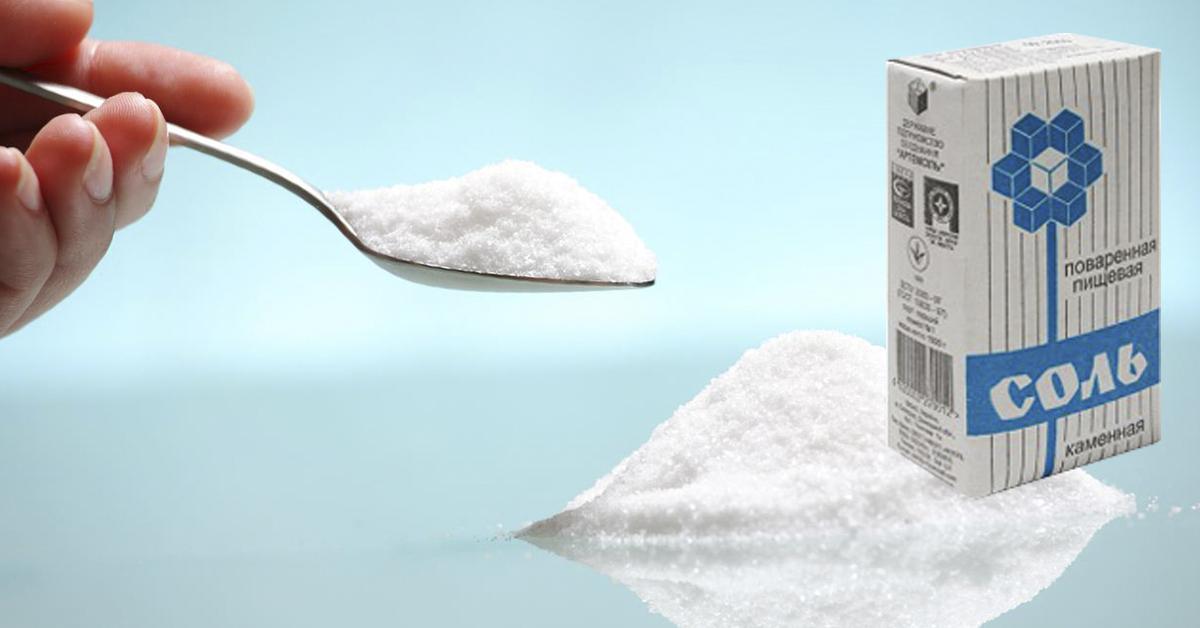 Разработала: Тобоева Ф. А. Возраст воспитанников: старшая группа.Форма проведения: технологии – исследовательская деятельность, игровая.Цель: Формировать знания детей о свойствах соли, через элементарное экспериментирование.Задачи:Обучающие:- Способствовать накоплению у детей конкретных представлений о свойствах и видах соли.- Упражнять в умение проводить опыты, стимулировать выдвигать гипотезы и желания их проверить, демонстрировать результат при помощи действия и слова.Развивающие:- Развивать наблюдательность, познавательный интерес.- Развивать интерес к окружающему миру, открывая новое в знакомом.Воспитательные:- Воспитывать доброжелательность, взаимопомощь, ответственность, умение работать в коллективе.- Воспитывать активность, инициативность, самостоятельность.Оборудование и материалы:Стаканы с водой, ложки, тарелки, подносы, соль, сырое куриное яйцо, снежинки бумажные, клей ПВА, кисти, проектор, ноутбук, проигрыватель.Ход занятия:Приветствие:Собрались все дети в круг,Я – твой друг и ты – мой друг.Крепко за руки возьмемсяИ друг другу улыбнемся!Приветствуем всех, кто время нашелИ в дружную нашу группу пришел.- Ребята, а посмотрите, как красиво у нас украшена группа, какая елка красивая.- А какой праздник скоро наступит?- А под новый год происходит волшебство.- Ой. Ребята, а что утром было, я же вам сказать забыла, только в садик я зашла, смс ко мне пришла, эту смс написал нам чудо гость.Повернитесь к экрану. (На экране картинка Деда Мороза, Дед Мороз обращается к детям)- А чтобы попасть в волшебную страну нужно закрыть глазки, повернуться вокруг себя и произнести волшебные слова «Раз, два, три, вокруг себя повернись и в стране волшебной очутись»- На экране карта.- Ну, вот и волшебная карта, про которую говорил Дед Мороз.- Давайте спросим у карты, куда же нам двигаться?- Карта, карта помоги, куда идти нам подскажи (карта отвечает)Пункт №1 «Посещение волшебного кинотеатра»- Давайте найдем пункт № 1Презентация «Волшебная соль»Слово соль произошло от слова солнце, старинное славянское название солнца – Солонь.Оказывается, много, много лет тому назад соли добывали мало, и она была дороже золота. У кого была соль на столе, тот считался богатым человеком.В далекие времена соль считалась драгоценностью, ценилась как золото. Её хранили в особых ларцах, меняли на товары, даже на землю.Соль – это единственное минеральное вещество на Земле, которое люди могут сразу употреблять в пищу.- А какие виды соли вы знаете? (морская, каменная)- Где мы используем соль (для приготовления пищи, для консервирования овощей, для посыпания дорог и тротуаров, в медицине, соль полезна не только людям, но и животным, соль используют в народном творчестве)Пальчиковая гимнастика «Мы капусту солим»- Давайте карту спросим, куда нам дальше идти.- Карта, карта помоги, куда идти нам подскажи (карта отвечает)Пункт 2 «Пещера здоровья»Люди придумали из соляных шахт делать подземные лечебницы, санатории для укрепления здоровья человека. Там очень целебный воздух и совсем нет вредных микроорганизмов.Сделаем дыхательные упражнения- Для чего мы дышим соленым воздухом.- Давайте карту спросим, куда нам дальше идти.- Карта, карта помоги, куда идти нам подскажи (карта отвечает)Пункт 3 «Волшебная лаборатория соли»- Что такое лаборатория?- Кто работает в лаборатории?- Что они делают в лаборатории?- В каждой лаборатории есть свои правила, которые нужно соблюдать.На экране знаки - правила- Посмотрите на эти знаки и расскажите правила в нашей лаборатории.- Займите удобные места в лаборатории.- Возьмите в руки мешочки, потрогайте, пощупайте, что вы чувствуете?- А теперь развяжите мешочек и понюхайте, пахнет соль?- А теперь высыпите соль в тарелочку и посмотрим, какого она цвета, на что она похожа?- А теперь возьмите маленький кристаллик и попробуйте, какая она на вкус?- А как вы думаете, соль растворяется в воде?- Давайте проверим. Возьмем стакан с водой, положите туда ложку соли, размешайте ложечкой.- Что произошло с солью? Куда она делась?- А если соль растворилась, значит, какая она?- Положите все и выходите все ко мне.- Давайте сделаем с вами выводы, какая же соль. Давайте вспомним свойства соли.На экране картинки-схемы- Вы ребята хорошо поработали, а теперь я вам хочу показать еще один эксперимент, который называется «Свойство морской воды»Две банки: в одной простая вода, в другой соленая. Опускаем в обе банки по яйцу. Что произошло?- А теперь давайте спросим у карты, куда же дальше идти.- Карта, карта помоги, куда идти нам подскажи (карта отвечает)Пункт 4 «Отдохнем»Музыкальная физминутка «Снеговик»- А теперь давайте спросим у карты, куда же дальше идти.- Карта, карта помоги, куда идти нам подскажи (карта отвечает)Пункт 4 «Творческая лаборатория»- Что мы еще можем сделать с помощью волшебной соли? Мы с помощью волшебной соли будем раскрашивать снежинки.- Намазываем снежинку клеем и посыплем солью.- Наше путешествие по стране Волшебной соли подошло к концу, давайте мы с вами закроем глазки и произнесем наши волшебные слова, чтобы очутиться в детском саду.- «Раз, два, три, вокруг себя повернись и в детском саду очутись»- Что вы узнали о соли?- А что вам больше всего понравилось в нашем путешествии?